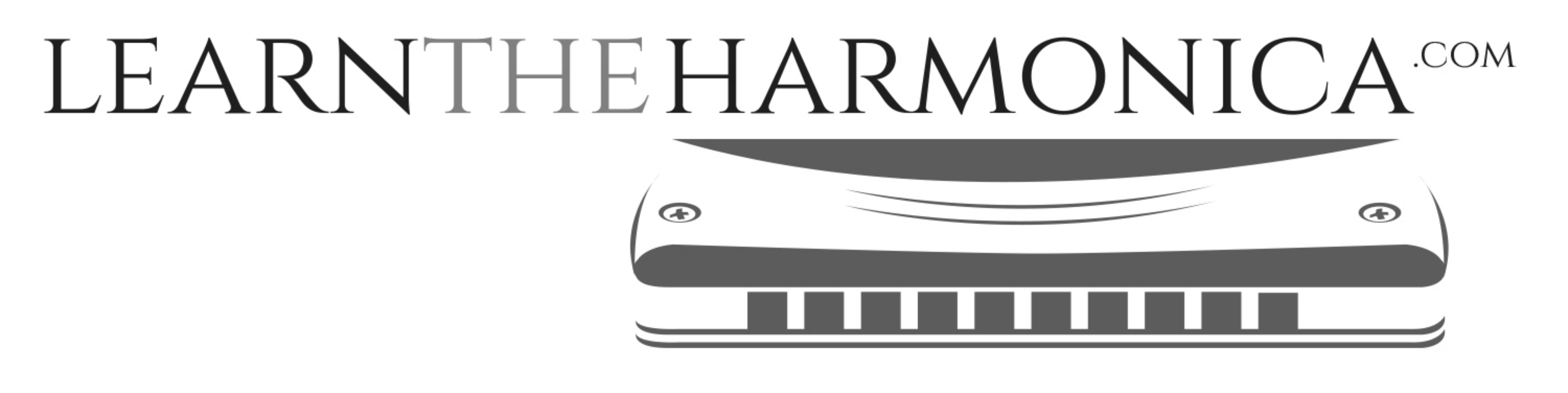 Papillon (Editors)Tabbed for diatonic harmonica by Liam WardSong key: Em (D harp in 3rd position)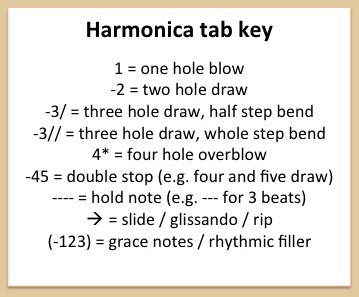 